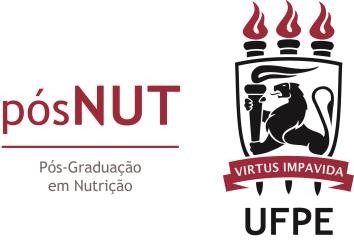 FORMULÁRIO PARA APROVEITAMENTO DE CRÉDITOS- Anexar histórico escolar ou declaração de que cursou a disciplina e ementa assinada e carimbada.DADOS PESSOAISNome:			 Nível: (  ) Mestrado  ( ) Doutorado	Ano de Entrada:  	Área de Concentração:  	Orientador: 	Já solicitou aproveitamento de crédito antes? (   ) SIM (   ) NÃO Quantos créditos já foram aceitos e qual programa/instituição foram cursados?                      __________________________________________________________________ORIENTAÇÕES:*Serão aceitos até três (3) créditos para alunos que cursaram disciplinas de outros cursos de pós-graduação Stricto sensu recomendados por órgão federal competente ou até doze (12) créditos para alunos que cursaram disciplinas oferecidas pelo PPG em Nutrição podendo ser de disciplinas obrigatórias ou eletivas;*Os créditos obtidos em cursos de pós-graduação Stricto sensu terão validade de 4 (quatro) anos, tanto para o mestrado como para o doutorado, contados a partir do final do período no qual a disciplina foi oferecida.DADOS DA(S) DISCIPLINA(S)DADOS DA(S) DISCIPLINA(S)DADOS DA(S) DISCIPLINA(S)DADOS DA(S) DISCIPLINA(S)DADOS DA(S) DISCIPLINA(S)CÓDIGONOMECARGA HORÁRIA /CRÉDITOSMês/Ano InícioeMês/Ano Fim (da disciplina cursada)PROGRAMA/INSTITUIÇÃOAssinatura do Requerente:Assinatura do Orientador:Recife, 	de 	de 20 	Recife, 	de 	de 20 	DADOS DA SECRETARIADADOS DA SECRETARIAAprovado na Reunião do Colegiado deAprovado na Reunião do Colegiado deAssinatura de Funcionário: